Publicado en Madrid.- EKMB el 17/04/2018 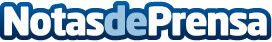 Grupo Agrotecnología nombrado miembro protector de FundesemLa empresa alicantina Grupo Agrotecnología, nuevo miembro protector de la Fundación para el Desarrollo de la Empresa Fundesem. Fundación que promueve e impulsa el interés por la investigación y la excelencia académica de futuros directivosDatos de contacto:Francisco Trejo Jiménez639334787Nota de prensa publicada en: https://www.notasdeprensa.es/grupo-agrotecnologia-nombrado-miembro Categorias: Educación Madrid Industria Alimentaria Recursos humanos http://www.notasdeprensa.es